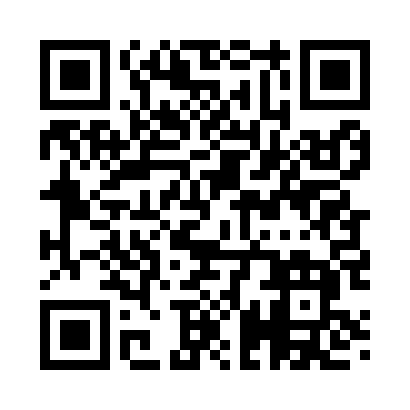 Prayer times for Proctorsville, Vermont, USAMon 1 Jul 2024 - Wed 31 Jul 2024High Latitude Method: Angle Based RulePrayer Calculation Method: Islamic Society of North AmericaAsar Calculation Method: ShafiPrayer times provided by https://www.salahtimes.comDateDayFajrSunriseDhuhrAsrMaghribIsha1Mon3:265:1412:555:008:3510:232Tue3:275:1512:555:008:3510:223Wed3:285:1512:555:008:3410:224Thu3:295:1612:555:008:3410:215Fri3:305:1712:555:008:3410:216Sat3:315:1712:555:008:3310:207Sun3:325:1812:565:008:3310:198Mon3:335:1912:565:008:3310:189Tue3:345:1912:565:008:3210:1710Wed3:355:2012:565:008:3210:1711Thu3:365:2112:565:008:3110:1612Fri3:375:2212:565:008:3010:1513Sat3:395:2312:565:008:3010:1414Sun3:405:2312:575:008:2910:1315Mon3:415:2412:575:008:2910:1116Tue3:435:2512:575:008:2810:1017Wed3:445:2612:575:008:2710:0918Thu3:455:2712:575:008:2610:0819Fri3:475:2812:574:598:2510:0620Sat3:485:2912:574:598:2510:0521Sun3:505:3012:574:598:2410:0422Mon3:515:3112:574:598:2310:0223Tue3:525:3212:574:588:2210:0124Wed3:545:3312:574:588:2110:0025Thu3:555:3412:574:588:209:5826Fri3:575:3512:574:588:199:5627Sat3:585:3612:574:578:189:5528Sun4:005:3712:574:578:179:5329Mon4:015:3812:574:568:169:5230Tue4:035:3912:574:568:149:5031Wed4:055:4012:574:568:139:48